Муниципальное автономное образовательное дошкольное учреждение общеразвивающего вида Детский сад №18 «Остров сокровищ» МО г. НовороссийскаСеминар – практикум для педагогов« Приобщение детей к традициям и культуре русского народа»Подготовила:						        Налетова Н.В.2022Цель: обобщение знаний педагогов о русской народной культуре.Задачи:-Обогатить знания педагогов о предметах старины.-Актуализировать знания педагогов о народном творчестве.-Приобщать педагогов к русскому народному творчеству через игры.-Пробудить и развивать интерес к российской истории и народным традициям, расширяя знания о русском народном творчестве.-Воспитывать любовь и уважение к традициям русского народа.-Раскрыть внутренний творческий потенциал педагогов.-Познакомить с традициями и обычаями русской семьи; дать представление об устройстве дома, об истории народного костюма, о правилах поведения за столом, о правилах гигиены;-раскрыть внутренний потенциал педагогов; -пополнять копилку народных игр, загадок, дидактических игр для воспитанников.Форма проведения: семинар – практикум      Дошкольный возраст – неповторимая страница в жизни каждого человека. В этот период устанавливается связь ребенка с ведущими сферами бытия: миром людей, природы, предметным миром. Происходит приобщение к культуре, к общечеловеческим ценностям, к своей Родине.Любовь к Родине – самое дорогое, глубокое и сильное чувство. Нельзя полюбить свою Родину, не зная её историю, культуру и традиции. Именно в дошкольном возрасте закладываются нравственные основы будущего. Мы живем в интересное, но сложное время, когда на многое начинаем смотреть по другому. Многое заново открываем и переоцениваем. Педагог организует жизнь детей в детском саду так, чтобы каждый день и час открывал им новое, развивал их ум, формировал основы личности.Ребенок невидимыми нитями истории связан с нашими далекими предками. С их традициями и культурой, мышлением. Живя в настоящем, он держит в руках эти невидимые нити.Различные праздники оказывают благотворное влияние на развитие любознательности детей. Именно от нас, будет зависеть, будут ли наши дети тянуться, поддерживать, уважать и развивать традиции нашего народа.Потенциал детей дошкольного возраста уникален, именно в этом возрасте дошкольник воспринимает окружающую его действительность эмоционально, приобретая чувство привязанности к месту, где родился и живет, чувство восхищения культурой своего народа, гордость за свою страну. Многие ли взрослые могут спеть своему ребенку настоящую колыбельную? Многие ли дети, открывая мир вокруг себя, видят в своем доме красивую детскую книжку, репродукции картин великих мастеров; слышат светлую, мелодичную музыку? К сожалению, таких домов все меньше и меньше. Семья оказалась духовно не развитой. А ведь семья –основа жизни, основа народа и государства. Актуальность этой проблемы в наше время приводит к мысли, что нам, педагогам, необходимо проводить с детьми большую работу в данном направлении: от возрождения колыбельной, умения рассказывать детям сказки и предания своего народа, до приобщения детей к высотам классической, отечественной и мировой литературы, пластических искусств, театра, музыки.Воспитывать в детях любовь к Родине и национальным традициям, нужно как можно раньше, у них формируются духовно-нравственные качества, развивается личность ребенка.вот именно знакомство с традициями, обычаями русского народа, помогает воспитывать любовь к истории, культуре русского народа, помогает сохранить прошлое. Поэтому познание детьми народной культуры, русского народного творчества, народного фольклора, находит отклик в детских сердцах, положительно влияет на эстетическое развитие детей, раскрывает творческие способности каждого ребёнка, формирует общую духовную культуру.     Мы живѐм в интересное и удивительное время. Нас окружает большой мир, наполненный событиями, происходящими в разных местах нашей планеты. Но мы живѐм в России. Каждый день приносит что-то новое. Мы постоянно думаем о будущем, мечтаем о счастье и благополучии. А ведь всѐ начиналось в древности. Клубок поколений продолжает своѐ движение. И сегодня, мы попытаемся разобраться, откуда тянется эта нить поколений. Где как не в семье мы можем соприкоснуться с историей, с традициями. От поколения к поколению передают наши деды и отцы, всѐ то, что было накоплено нашими предками. И нить поколений не прерывается. Поэтому тема нашего семинара: «Традиции и обычаи русской семьи».       Мы с вами сейчас разделимся на две группы. Прошу придумать название команды, относящие к теме семинара.      Ну что начинаем! Дом это главное в семье это место, где собирается вся семья, куда стремятся и стар, и мал. Какой дом – такая и семья. Дом – это целый мир.Русский традиционный дом состоит из двух частей: холодной - Кто знает как он называется?(сени, клеть, подклеть) и тѐплой (там, где находилась печь). В доме было продуманно до мелочей и выверено веками. Лучшая комната в избе называлась горницей, в ней принимали гостей. В избу входили, кланяясь. Дверь в избу была низкой, а порог высоким, чтобы меньше дуло и дольше сохранялось тепло. Гостям приходилось при входе кланяться, не то шишку можно было набить. Дом строился из сосны и лиственницы. А крышу крыли соломой или осиновыми дощечками. Передний конец крыши имел конѐк –знак устремления. Только русские сравнивали дом с колесницей, которая должна привести семью к лучшему будущему. Снаружи дома украшались резьбой. До наших времѐн сохранилась традиция использования резьбы вокруг окон-Как они называются (наличники). Еще на окнах имеются закрывающее окно дощатое полотно.(Ставни) Ставни делают резными или расписными. Главная задача ставень - уберечь внутренние помещения от сквозняков и непогоды.     В сенях хозяева хранили различную утварь, а в самом доме чѐтко выделялся, так называемый «бабий кут». Где хозяйки готовили и рукодельничали.   Хороши дома, но главное в избе это не стены и кровля, а уют, который создаѐт хозяйка. И любовь к жилищу выражается в рукоделии. Ничто так не украшает избу, как рушник – небольшое полотенце для утирания рук и лица, а также вешали для украшения в красный угол избы.     Рушник – это символ дома и семьи. Это не только полотенце, а также предмет для обрядов и ритуалов. А сейчас, где они используются? (на свадьбах). Посмотрите на наши рушники. Они хранятся во многих семьях с трепетом и заботой. Сколько труда и любви в них! Главное в рушнике – вышивка. Она не только красота, это ещѐ и оберег на одежде наших предков-Из чего состоит русский костюм?Женский костюм: Девичья рубаха, праздничные головные уборы, понѐва.Мужской костюм: Рубаха, порты, пояс, сермяга.Обувь: лапти или сапогиЗадание 1. «Дело мастера боится». Русский народ был очень трудолюбив, и помогали нашим предкам в работе, да и в рукоделии, необходимые орудия труда. Вот сейчас мы с вами должны вспомнить и назвать орудия труда и  как они использовались.       На слайдах изображены предметы  (чугунок, кочерга, самовар, туесок, коромысло прялка лукошко, рубель, коклюшки, чёски, валёк.) Я читаю предназначение, вы говорите, что это за предмет.-Он, как круглая кастрюля, Он чумазый, не чистюля  Где там в печке уголек? Кашу сварит…(чугунок)-Черный конь скачет в огонь.( кочерга или ухват)- Выпускает жаркий пар Древний чайник… (самовар)- Верчусь, верчусь – не потею, Только более толстею. (веретено) Стригли, щипали, а после чесали. Чисто, пушисто – к доске привязали. (прялка)- Эту обувь не забыли, Хоть давным-давно носили. (лапти)- Можно в нем носить цветы  И орехи, и грибы.  Потрудись-ка ты немножко,  Из лозы сплети ... (лукошко)- весь день он мотался со мной по околку, а вечером спать завалился на полку(туесок).- Воду дед носил с утра Каждый раз по два ведра. На плечах дугой повисло, Держит ведра… Из избы идут – пляшут, А в избу идут – плачут. (коромысло) (ведра)     Так же на Руси очень весело проходили праздники с песнями, хороводами и играми. Предлагаю вам поиграть в хороводную игру «Золотые ворота»Задание 2. «Сказка – ложь, да в ней намек…»1)Назовите сказку, в которой нелицензированный напиток приводит к перерождению личности? («Сестрица Алёнушка и братец Иванушка».)2)В какой сказке говорится о круговой поруке: ты-мне, а я-тебе? («Гуси-лебеди», «Петушок и бобовое зёрнышко»)3) В какой сказке женитьба по расчёту превратилась в женитьбу по любви? («Царевна-лягушка».)4)Назовите сказку, в которой описывается несанкционированный захват личной собственности? («Заюшкина избушка»)5)В какой сказке семья фермера успешно закончила уборку урожая? («Репка»)6)В какой сказке преступник похитил детей с целью получения пропитания? («Волк и семеро козлят»)Задание 3.«Умелые руки не знают скуки». Говоря о традициях и обычаях русского народа,  нельзя не вспомнить о великолепных произведениях декоративно-прикладного искусства наших предков. И сейчас нам предстоит отгадать, о каком художественном промысле пойдёт речь? (Загадки о художественных промыслах)1)Веселая белая глина,Кружочки, полоски на ней.Козлы и барашки смешные,Табун разноцветных коней.Кормилицы и водоноски,И всадники, и ребятня,Скорее, друзья, отгадайте,О чём говорю сейчас я? (Дымковские игрушки)2) Снежно-белая посуда,Расскажи-ка, ты откуда?Видно с Севера пришлаИ цветами расцвела -Голубыми, синими.Нежными, красивыми. (Гжельская роспись)3) Нас слепили мастера,Нас раскрашивать пора.Кони, барышни, барашки –Все высоки и стройны.Сине-красные полоскиНа боках у нас видны. (Филимоновские игрушки.)4)Из липы доски сделаны,И прялки, и лошадки.Цветами разрисованы,Как будто полушалки.Там лихо скачут всадники,Жар-птицы ввысь летят,И точки черно-белыеНа солнышке блестят. (Городецкие игрушки.)5)Резные ложки и ковшиТы разгляди-ка, не спеши.Там травка вьется, и цветыРастут нездешней красоты.Блестят они, как золотые,А может, солнцем залитые. (Хохлома.)6)Стучат коклюшки:Стук-стук-стук!Платочек появился вдруг,И воротник из белой нитиПрекрасно выполнен, взгляните!Как вы думаете, что это может быть? (Вологодское кружево.)7)Круглые, железные,В хозяйстве полезные.Черные, жёлтые, красные,Удивительно прекрасные! (Жостовские подносы.)Задание 4. «Пословица недаром молвится» (ответить на вопрос  пословицей)1. Какую пословицу учитель скажет тому, кто первым сделал задание , но допустил ошибку? («Поспешишь – людей насмешишь»).2. В какой пословице говорится о том, что дорогу можно найти и в неизвестной местности? («Язык до Киева доведет»).3. Что говорят о человеке, который очень хорошо выполняет свою работу? («Дело мастера боится»).4. Что говорят о чрезмерно любопытном человеке, который постоянно вмешивается в разговоры других? («Много будешь знать – скоро состаришься»).5. Какую пословицу вы вспомните, если долго не могли решить задачу, а кто-то вам помог? («Один ум хорошо, а два – лучше»).6. Если в какой – то трудной ситуации ваш друг не пришел вам на помощь, какую пословицу вы вспомните? («Друг познается в беде»).7. Что скажут родители, если сын взялся за несколько дел сразу и ни одно не довел до конца? («За двумя зайцами погонишься – ни одного не поймаешь»).8. Какую пословицу можно применить к человеку, который не знает, куда себя деть от безделья? («Скучен день до вечера, коли делать нечего»).Воспитатель: Не красна изба углами, а красна пирогами.Да, славно русское застолье.Воспитатель: Главной книгой наших предков был «домострой».С ним сверялись в любой ситуации. Начиная с отношений в семье изаканчивая засолкой овощей. А также как правильно устроить застолье, да икак вести себя за столом.      Прошу каждую команду выбрать из предложенных вариантов, те которые относятся к правилам поведения. - перед едой надобно руки помыть;- нельзя стучать или скрести ложкой о посуду;- нельзя бросать остатки пищи на пол;- нельзя громко разговаривать, смеяться;- не следовало есть «вприхлѐбку», т.е. зачерпывать дважды, не откусив хлеба;«Дело всех православных крестьян сидеть за столом чинно, унимать от смехусмешливых, пустяшных разговоров не водить и смотреть на хлебный стол,как на божий престол».
- Что значит, по вашему мнению, восстановить связь времён, вернуть утраченные ценности? (устраивать праздники, восстановить традиции, обряды);- От каких условий зависит пробуждение чувства любви к Родине, духовный, творческий патриотизм? (любовь к родному краю, отношения в семье, любви к старшим, праздник Дня независимости, день пожилого человека, религиозные праздники);- Как вы считаете, в чём наиболее ярко отразились черты русского характера и присущие ему нравственные ценности? (обрядовые праздники);- Почему, на ваш взгляд, приобщение детей к народной культуре, формирование у них патриотических чувств надо начинать с дошкольного возраста? (чем раньше посеешь, тем раньше пожнёшь);         Таким образом, система  работы по приобщению детей к народной культуре должна включать в себя поэтапное, постепенное воспитание и развитие ребенка на традициях и обычаях. Приобщая детей к истокам русской национальной культуры, мы развиваем личность каждого ребенка, который,  будет носителем черт русского характера, русской ментальности, так как только на основе прошлого можно понять настоящее, предвидеть будущее. А народ, не передающий все самое ценное из поколения в поколение, - народ без будущего.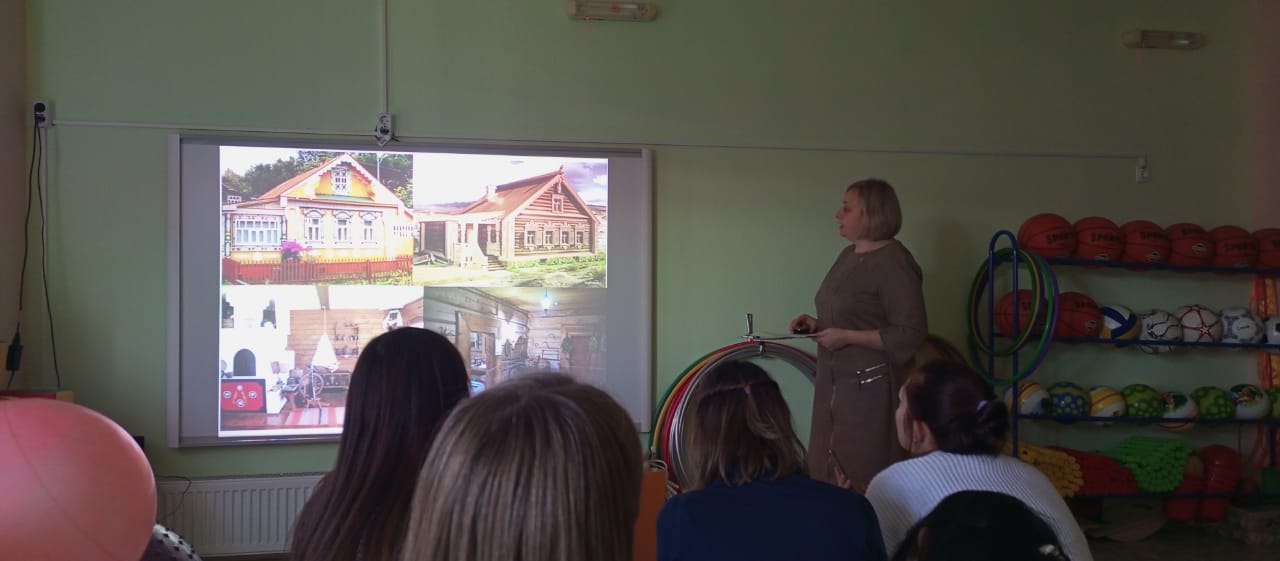 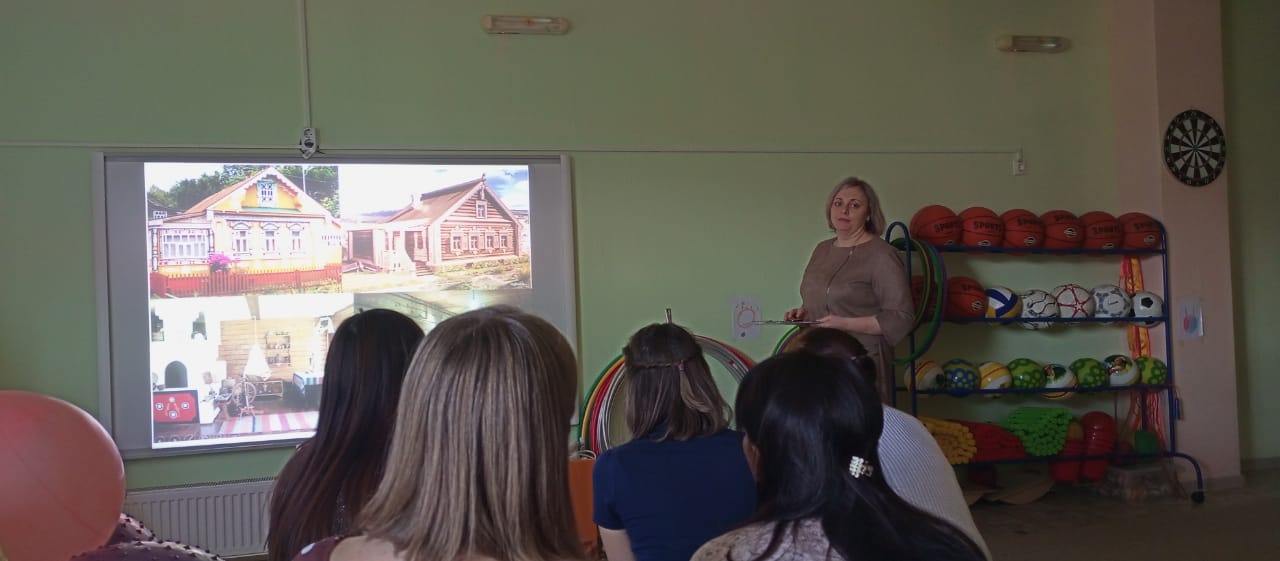 